基本信息基本信息 更新时间：2024-05-16 05:23  更新时间：2024-05-16 05:23  更新时间：2024-05-16 05:23  更新时间：2024-05-16 05:23 姓    名姓    名刘先生刘先生年    龄37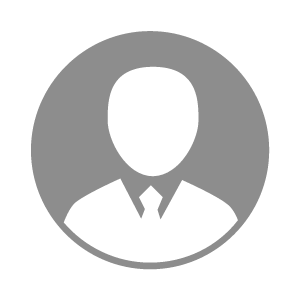 电    话电    话下载后可见下载后可见毕业院校中国石油大学邮    箱邮    箱下载后可见下载后可见学    历本科住    址住    址内蒙古赤峰市内蒙古赤峰市期望月薪10000-20000求职意向求职意向分公司副总经理,行政人事经理,人事总监分公司副总经理,行政人事经理,人事总监分公司副总经理,行政人事经理,人事总监分公司副总经理,行政人事经理,人事总监期望地区期望地区不限|内蒙古自治区|辽宁省不限|内蒙古自治区|辽宁省不限|内蒙古自治区|辽宁省不限|内蒙古自治区|辽宁省教育经历教育经历就读学校：中国石油大学 就读学校：中国石油大学 就读学校：中国石油大学 就读学校：中国石油大学 就读学校：中国石油大学 就读学校：中国石油大学 就读学校：中国石油大学 工作经历工作经历工作单位：新希望六和股份有限公司 工作单位：新希望六和股份有限公司 工作单位：新希望六和股份有限公司 工作单位：新希望六和股份有限公司 工作单位：新希望六和股份有限公司 工作单位：新希望六和股份有限公司 工作单位：新希望六和股份有限公司 自我评价自我评价本人忠实诚信,讲原则，说到做到，决不推卸责任;有自制力，做事情始终坚持有始有终，从不半途而废;肯学习,有问题不逃避,愿意虚心向他人学习;自信但不自负,不以自我为中心;愿意以谦虚态度赞扬接纳优越者,权威者;会用100%的热情和精力投入到工作中;平易近人。为人诚恳,性格开朗,积极进取,适应力强、勤奋好学、脚踏实地，有较强的团队精神,工作积极进取,态度认真。本人忠实诚信,讲原则，说到做到，决不推卸责任;有自制力，做事情始终坚持有始有终，从不半途而废;肯学习,有问题不逃避,愿意虚心向他人学习;自信但不自负,不以自我为中心;愿意以谦虚态度赞扬接纳优越者,权威者;会用100%的热情和精力投入到工作中;平易近人。为人诚恳,性格开朗,积极进取,适应力强、勤奋好学、脚踏实地，有较强的团队精神,工作积极进取,态度认真。本人忠实诚信,讲原则，说到做到，决不推卸责任;有自制力，做事情始终坚持有始有终，从不半途而废;肯学习,有问题不逃避,愿意虚心向他人学习;自信但不自负,不以自我为中心;愿意以谦虚态度赞扬接纳优越者,权威者;会用100%的热情和精力投入到工作中;平易近人。为人诚恳,性格开朗,积极进取,适应力强、勤奋好学、脚踏实地，有较强的团队精神,工作积极进取,态度认真。本人忠实诚信,讲原则，说到做到，决不推卸责任;有自制力，做事情始终坚持有始有终，从不半途而废;肯学习,有问题不逃避,愿意虚心向他人学习;自信但不自负,不以自我为中心;愿意以谦虚态度赞扬接纳优越者,权威者;会用100%的热情和精力投入到工作中;平易近人。为人诚恳,性格开朗,积极进取,适应力强、勤奋好学、脚踏实地，有较强的团队精神,工作积极进取,态度认真。本人忠实诚信,讲原则，说到做到，决不推卸责任;有自制力，做事情始终坚持有始有终，从不半途而废;肯学习,有问题不逃避,愿意虚心向他人学习;自信但不自负,不以自我为中心;愿意以谦虚态度赞扬接纳优越者,权威者;会用100%的热情和精力投入到工作中;平易近人。为人诚恳,性格开朗,积极进取,适应力强、勤奋好学、脚踏实地，有较强的团队精神,工作积极进取,态度认真。本人忠实诚信,讲原则，说到做到，决不推卸责任;有自制力，做事情始终坚持有始有终，从不半途而废;肯学习,有问题不逃避,愿意虚心向他人学习;自信但不自负,不以自我为中心;愿意以谦虚态度赞扬接纳优越者,权威者;会用100%的热情和精力投入到工作中;平易近人。为人诚恳,性格开朗,积极进取,适应力强、勤奋好学、脚踏实地，有较强的团队精神,工作积极进取,态度认真。本人忠实诚信,讲原则，说到做到，决不推卸责任;有自制力，做事情始终坚持有始有终，从不半途而废;肯学习,有问题不逃避,愿意虚心向他人学习;自信但不自负,不以自我为中心;愿意以谦虚态度赞扬接纳优越者,权威者;会用100%的热情和精力投入到工作中;平易近人。为人诚恳,性格开朗,积极进取,适应力强、勤奋好学、脚踏实地，有较强的团队精神,工作积极进取,态度认真。其他特长其他特长